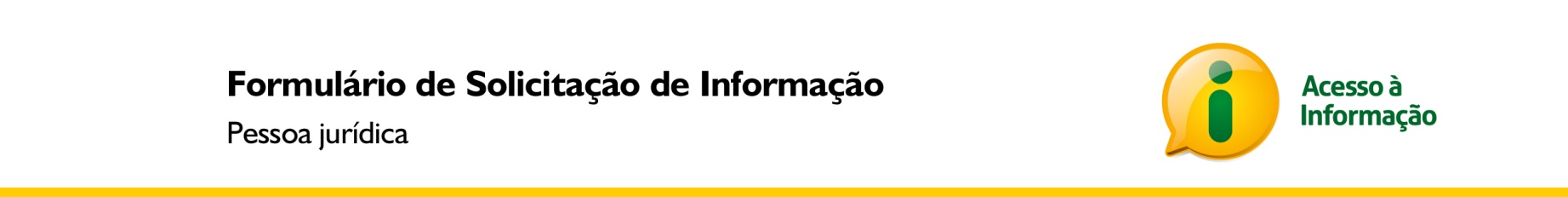 DADOS DO REQUERENTE – OBRIGATÓRIOSRazão Social: _______________________________________________________________________CNPJ:____________________________Nome do representante: ______________________________________________________________Cargo do representante: ______________________________________________________________Endereço físico: _____________________________________________________________________Cidade:	 ________________________	Estado: ___________________CEP: _____________________Endereço eletrônico (e-mail):  _________________________________________________________DADOS DO REQUERENTE – NÃO OBRIGATÓRIOSATENÇÃO: Os dados não obrigatórios serão utilizados apenas de forma agregada e para fins estatísticos.Telefone (DDD + número) :(     ) _____________________			     (     ) ______________________Endereço eletrônico (e-mail):_________________________________________________Tipo de instituiçãoÁrea de atuaçãoESPECIFICAÇÃO DO PEDIDO DE ACESSO À INFORMAÇÃOÓrgão/Secretaria Destinatário(a) do Pedido: __________________________________________________________________________________Forma preferencial de recebimento da resposta:Descrição do pedido:________________________________________________________________________________________________________________________________________________________________________________________________________________________________________________________________________________________________________________________________________________________________________________________________________________________________________________________________________________________________________________________________________________________________________________________________________________________________________________________________________________________________________________________________________________________________________________________________________________________________________________________________________________________________________________________________________________________________________________________________________________________________________________________________________________________________________________________________________________________________________________________________________________________________________________________________________________________________________________________________________________________________________________________________________________________________________________________________________________________________________________________________________________________________________________________________________________________________________________________________________________________________________________________________________________________________________________________________________________________________________________________________________________________________________________________________________________________________________________________________________________________________________________________________________________________________________________________________________________________________________________________________________________________________________________________________________________________________________________________________________________________________________________________________________________________________________________________________________________________________________________________________________________________________________________________________________________________________________________________________________________________________________________________________Data: ____/____/______	Assinatura: ________________________________________ Empresa - PME Órgão público federal Partido político Empresa –grande porte Órgão público estadual/DF Veículo de comunicação Empresa pública/estatal Órgão público municipal Sindicato / Conselho profis. Escritório de advocacia Org. Não Governamental Outros Instituição de ensino e/ou pesquisa Instituição de ensino e/ou pesquisa Instituição de ensino e/ou pesquisa Comércio e serviços Governo Imprensa Indústria Jurídica/Política Pesquisa acadêmica Extrativismo Representação de terceiros Terceiro Setor Agronegócios Represent. sociedade civil Outros Correspondência eletrônica(e-mail) Correspondência física(com custo) Buscar/Consultar pessoalmente